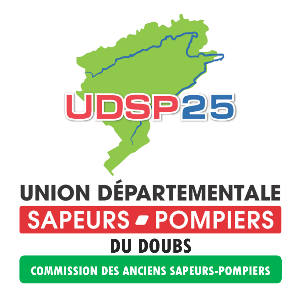 Nom: …………………………………...…………	Prénom: …………………..…….………………………………..Nom de jeune fille:…………………………………………………Date de naissance :…..…/…..…/…………..……	Lieu :………………………………...……………………………Adresse :………...………………………….……………………………………………………………………………Code Postal :…………………… Ville :…………………………….………………Téléphone Fixe :…………………………………	Téléphone Portable :…………………………………………..Adresse Internet :……………………………...………………………………………………………………………..   Ma cotisation sera prise en charge par l’amicale de : ………………………………  La cotisation n’est pas prise en charge par l’amicale.        Joindre au bulletin d’adhésion un chèque de 32,16 € (-75 ans) ou 30,30 € (+75 ans) ou 34,96 € (-75 ans en activité professionnelle si vous choisissez la couverture assurancielle proposée aux Anciens.)Chèque libellé à l’ordre « UDSP 25 Commission des Anciens SP du Doubs » et envoyer au siège de l’UDSP 25Durée du serviceDate d'engagement :………………..            Date de cessation :………………..        Durée totale : …....…Grade à la cessation :……………………………	Centre d'appartenance : ………………….…………………….Date de signature     de l'adhérent                                  Visa Pdt Amicale                            	COMMISSION DES ANCIENS SAPEURS-POMPIERS DU DOUBSATTESTATION        (Bien préciser le Nom et prénom du ou des bénéficiaires et le lien de parenté)             S’il n’existe aucun bénéficiaire le capital ou l’allocation sera versé à l’œuvre des PupillesJe soussigné :…………………………………………………………………………………………………………..Demeurant :……………………………………………………………………………..…………………………Désigne: Mme, Mlle, Mr :……………………………………………………………………………………………….Lien de parenté……………………………………………Demeurant :………………………………...…………………………………………………………………………..    Comme bénéficiaire principal du capital forfaitaire décès toutes causes versé en cas de décès jusqu’à 64 ans. Du capital dégressif de 65 à 74 ans. De l’allocation forfaitaire de 75 ans à 84 ans. De l’allocation décès versé directement par la section des Anciens à partir de 85 ans.A défaut, je désigne: Mme, Mlle, Mr: ………………………………………………………………………………….Lien de parenté……………………………………………Demeurant: ……………………………………………………………………………………………………………..Comme bénéficiaire en second en cas de disparition du bénéficiaire principal., Fait à :…………………………  Le :…........./…….…/……  Signature :                        A retourner à : UDSP25 – 10, chemin de la clairière – 25000 Besançon                            Mise à jour : 01/01/2024                                                                                                                                                              